МАСТЕР-КЛАСС ДЛЯ РОДИТЕЛЕЙ «ИЗГОТОВЛЕНИЕ ДИДАКТИЧЕСКОЙ ИГРЫ «ШУМЕЛКИ».Цель: Познакомить родителей с приемами изготовления дидактической игры и использованием в домашних условиях. - расширять знания родителей о использовании д/и «шумелки»;-развивать творческие способности родителей при изготовление д/и . Оборудование и материалы:- пустая втулка от фольги или пищевой пленки,- пшено, рис, гречка,- зубочистки, - клей момент, - цветные, декоративные ленты,- ножницы,- картон,- шило, фломастеры. Ход мастер-классаЗдравствуйте уважаемые родители. Я очень рада видеть вас, на нашем мастер-классе. Наше мероприятие посвящено изготовлению дидактической игры из материалов, которые всегда находятся под рукой. Детей  всегда привлекаю предметы, которые издают какой-то звук, особенно звонкий и шумный.Я вам предлагаю своими руками изготовить такую радость для наших детей. Цель игры: развитие слухового внимания.Задачи: Формировать слух,  формировать умения различать звук.Приступаем к нашей работе.На втулку спиралью намотать цветную нить, закрепить скотчем с двух сторон (внизу и вверху), обвести нить цветным фломастером. Расстояние между нитями должно быть 1,5 см.По этой спирали шилом проколоть отверстия. В отверстия вставить зубочистки,  чтобы они упирались в стенки втулки, а снаружи зубочистки отломить ножницами.Низ втулки заклеить картоном круглой формы и скотчем.Засыпать во втулку небольшое кол-во крупы.Заклеить верх втулки картоном круглой формы и скотчем. И последнее наше действие, оформление внешнего вида шумелки. Оборачиваем втулку цветными лентами и нитками, помпонами, приклеиваем все клеем моментом.  Наши шумелки готовы. Переворачивая шумелку вниз и вверх, крупа пересыпается сквозь зубочистки и издает шум. Должно быть, две шумелки с рисом, две шумелки  с гречкой и две шумелки с пшеном. Чтобы дети могли определить одинаковый шум.  Каждая крупа издает свой звук. Некоторые шумелки издают шум дождя. Огромное вам спасибо за работу и вашу отзывчивость.С вами очень приятно было работать.  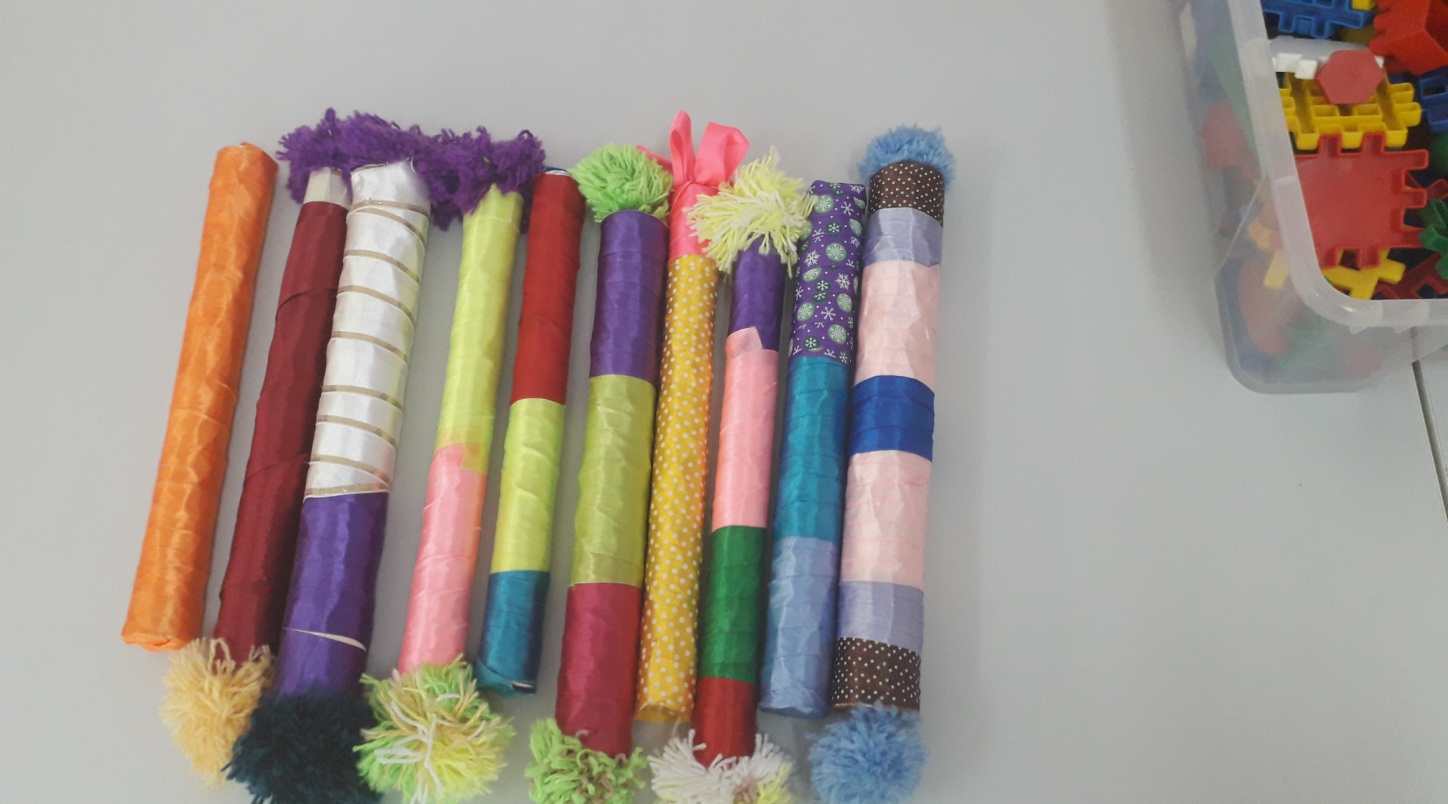 